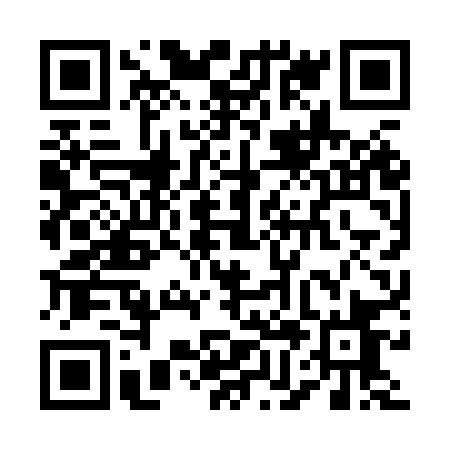 Prayer times for Agnana Calabra, ItalyWed 1 May 2024 - Fri 31 May 2024High Latitude Method: Angle Based RulePrayer Calculation Method: Muslim World LeagueAsar Calculation Method: HanafiPrayer times provided by https://www.salahtimes.comDateDayFajrSunriseDhuhrAsrMaghribIsha1Wed4:185:5812:525:457:479:212Thu4:175:5712:525:467:489:223Fri4:155:5612:525:467:499:234Sat4:135:5512:525:477:509:255Sun4:125:5412:525:477:519:266Mon4:105:5212:525:487:519:277Tue4:095:5112:525:487:529:298Wed4:075:5012:525:497:539:309Thu4:065:4912:525:497:549:3110Fri4:045:4812:525:507:559:3311Sat4:035:4712:515:507:569:3412Sun4:025:4612:515:517:579:3513Mon4:005:4612:515:517:589:3614Tue3:595:4512:515:527:599:3815Wed3:585:4412:515:528:009:3916Thu3:565:4312:525:538:019:4017Fri3:555:4212:525:538:019:4218Sat3:545:4112:525:548:029:4319Sun3:535:4112:525:548:039:4420Mon3:515:4012:525:558:049:4521Tue3:505:3912:525:558:059:4722Wed3:495:3812:525:568:069:4823Thu3:485:3812:525:568:069:4924Fri3:475:3712:525:578:079:5025Sat3:465:3712:525:578:089:5126Sun3:455:3612:525:578:099:5227Mon3:445:3512:525:588:109:5428Tue3:435:3512:525:588:109:5529Wed3:425:3412:535:598:119:5630Thu3:425:3412:535:598:129:5731Fri3:415:3412:536:008:129:58